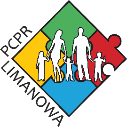 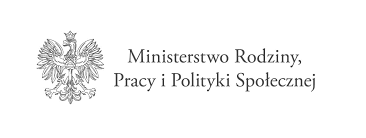 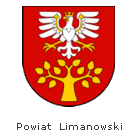 Powiatowe Centrum Pomocy Rodzinieul. Józefa Marka 9 34-600 LimanowaTel.: 18 33 75 826Adres poczty elektronicznej: pcpr@powiat.limanowski.pl,Adres strony internetowej Zamawiającego: https://pcpr-limanowa.pl/, Adres strony internetowej prowadzonego postępowania, oraz strony na której udostępniane będą zmiany     i wyjaśnienia treści SWZ oraz inne dokumenty zamówienia bezpośrednio związane z postępowaniem              o udzielenie zamówienia: https://miniportal.uzp.gov.pl/ i https://bip.malopolska.pl/pcprwlimanowej Identyfikator postępowania: f5faafdb-3f5c-4426-8123-1579e37f8cd1Pismo: PCPR-271-8/22                                                                      Limanowa, dnia 14.09.2022 r.P O W I A D O M I E N I Eo wyborze najkorzystniejszej oferty na zadaniu częściowym nr 1oraz unieważnieniu postępowania na zadaniu częściowym nr 2Szanowni Państwo,W związku z zakończeniem postępowania dla ww zadań częściowych w postępowaniu o udzielenie zamówienia prowadzonym w trybie podstawowym bez przeprowadzenia negocjacji z uwzględnieniem przepisów stosowanych przy udzielaniu zamówień na usługi społeczne i inne szczególne usługi zgodnie z art. 275 pkt 1) w związku z art. 359 pkt 2) ustawy z dnia 11 września 2019 r. Prawo zamówień publicznych (t.j. Dz.U. z 2021 r. poz. 1129 ze zm.) – zwanej dalej „ustawą Pzp”, na zadanie pn.:„Świadczenie usługi opieki wytchnieniowej w ramach Programu – „Opieka wytchnieniowa” – edycja 2022”,Informujemy o wyniku postępowania na:Streszczenie oceny i porównania złożonych ofert:Limanowa, dnia 14.09.2022 r.Zadanie częściowe nr 1: „Świadczenie usługi opieki wytchnieniowej na terenie Powiatu Limanowskiego w ramach pobytu dziennego w miejscu zamieszkania osoby niepełnosprawnej”, wybrano ofertę:Home Express Sp. z o.o.ul. Wiertnicza 104/102 – 952 Warszawaza cenę: 252 000,00 złUzasadnienie wyboru: oferta została wybrana zgodnie z art. 239 ustawy Pzp, na podstawie kryteriów oceny ofert określonych w dokumentach zamówienia. Oferta oceniona jako najkorzystniejsza jest ważna, spełnia wszystkie wymagania określone w SWZ i spośród ofert niepodlegających odrzuceniu uzyskała najwyższą łączną liczbę punktów, a także mieści się w kwocie jaką Zamawiający zamierzał przeznaczyć na sfinansowanie zamówienia.Zadanie częściowe nr 2: „Świadczenie usługi opieki wytchnieniowej na terenie Powiatu Limanowskiego w ramach pobytu całodobowego”.Zadanie unieważnione w oparciu o art. 255 pkt 2 ustawy Pzp ponieważ wszystkie złożone oferty podlegały odrzuceniu.UZASADNIENIEZgodnie z treścią art. 255 pkt 2 Zamawiający unieważnia postępowanie o udzielenie zamówienia jeżeli wszystkie złożone oferty podlegały odrzuceniu. Na zadanie nr 2 do upływu terminu składania ofert wyznaczonego do 28.07.2022 r. do godz. 09:00 wpłynęła jedna oferta, lecz oferta ta została odrzucona na podstawie art. 226 ust. 1 pkt 12 w zw. z art. 226 ust. 1 pkt 2 lit. a) i c) ustawy Pzp. Wobec braku innych ofert Zamawiający zobowiązany jest do unieważnienia postępowania w zakresie części nr 2.Nr oferty Nazwa i adres wykonawcyCena pktKryterium 2 pktRazem pktZadanie częściowe nr 1: „Świadczenie usługi opieki wytchnieniowej na terenie Powiatu Limanowskiego w ramach pobytu dziennego w miejscu zamieszkania osoby niepełnosprawnej”.Zadanie częściowe nr 1: „Świadczenie usługi opieki wytchnieniowej na terenie Powiatu Limanowskiego w ramach pobytu dziennego w miejscu zamieszkania osoby niepełnosprawnej”.Zadanie częściowe nr 1: „Świadczenie usługi opieki wytchnieniowej na terenie Powiatu Limanowskiego w ramach pobytu dziennego w miejscu zamieszkania osoby niepełnosprawnej”.Zadanie częściowe nr 1: „Świadczenie usługi opieki wytchnieniowej na terenie Powiatu Limanowskiego w ramach pobytu dziennego w miejscu zamieszkania osoby niepełnosprawnej”.Zadanie częściowe nr 1: „Świadczenie usługi opieki wytchnieniowej na terenie Powiatu Limanowskiego w ramach pobytu dziennego w miejscu zamieszkania osoby niepełnosprawnej”.Zadanie częściowe nr 1: „Świadczenie usługi opieki wytchnieniowej na terenie Powiatu Limanowskiego w ramach pobytu dziennego w miejscu zamieszkania osoby niepełnosprawnej”.3Home Express Sp. z o.o.ul. Wiertnicza 104/102 – 952 Warszawa60,0000,0060,002HUMANUS Usługi Opiekuńcze Anna KunaMordarka 54834 – 600 MordarkaOferta nie podlega ocenie, oferta odrzucona.  Oferta nie podlega ocenie, oferta odrzucona.  Oferta nie podlega ocenie, oferta odrzucona.  1Krakowska Platforma Doradczo – SzkoleniowaŁukasz OlszakUl. Gabriela Słońskiego 5c/430-376 KrakówOferta nie podlega ocenie, oferta odrzucona.  Oferta nie podlega ocenie, oferta odrzucona.  Oferta nie podlega ocenie, oferta odrzucona.  Zadanie częściowe nr 2: „Świadczenie usługi opieki wytchnieniowej na terenie Powiatu Limanowskiego w ramach pobytu całodobowego”.Zadanie częściowe nr 2: „Świadczenie usługi opieki wytchnieniowej na terenie Powiatu Limanowskiego w ramach pobytu całodobowego”.Zadanie częściowe nr 2: „Świadczenie usługi opieki wytchnieniowej na terenie Powiatu Limanowskiego w ramach pobytu całodobowego”.Zadanie częściowe nr 2: „Świadczenie usługi opieki wytchnieniowej na terenie Powiatu Limanowskiego w ramach pobytu całodobowego”.Zadanie częściowe nr 2: „Świadczenie usługi opieki wytchnieniowej na terenie Powiatu Limanowskiego w ramach pobytu całodobowego”.2HUMANUS Usługi Opiekuńcze Anna KunaMordarka 54834 – 600 MordarkaOferta nie podlega ocenie, oferta odrzucona.  Oferta nie podlega ocenie, oferta odrzucona.  Oferta nie podlega ocenie, oferta odrzucona.  